ANEXO IÀ Comissão Organizadora do processo seletivo regido pelo EDITAL IFSP No 238/2019 para o Curso de Pós-Graduação Lato Sensu, em nível de Especialização, em Gestão Estratégica de Tecnologia da Informação, do Câmpus Bragança Paulista, do Instituto Federal de Educação, Ciência e Tecnologia de São Paulo.Declaro que sou ____________________[ negro (preto ou pardo) ou indígena], para o fim específico de atender ao Item 3.4.1  do Edital de seleção do 2º semestre de 2019 para o Curso de Pós-Graduação Lato Sensu, em nível de Especialização, em Gestão Estratégica de Tecnologia da Informação, do Câmpus Bragança Paulista, IFSP No 238/2019, bem como estou ciente de que se for detectada falsidade desta declaração, estarei sujeito às penalidades legais, inclusive de eliminação deste processo seletivo, em qualquer fase, e de anulação de minha matrícula caso tenha sido matriculado após procedimento regular, em que sejam assegurados o contraditório e a ampla defesaBragança Paulista, _____ de ________________ de 2019._______________________________________ASSINATURA DO(A) CANDIDATO(A)ANEXO IIÀ Comissão Organizadora do Processo Seletivo regido pelo EDITAL IFSP No 238/2019 para o Curso de Pós-Graduação Lato Sensu, em nível de Especialização, em Gestão Estratégica de Tecnologia da Informação, do Câmpus Bragança Paulista, do Instituto Federal de Educação, Ciência e Tecnologia de São Paulo.Declaro que estou ciente de todas as exigências para concorrer às vagas destinadas às Pessoas com Deficiência, bem como, estou ciente de que se for detectada incongruência ou insuficiência da condição descrita no laudo médico, conforme estabelecido na Lei nº 13.146, de 06 de julho de 2015, no art. 4º do Decreto nº 3.298, de 20 de dezembro de 1999, alterado pelo Decreto nº 5.296/04 , no art. 1º da Lei nº 12.764, de 27 de dezembro de 2012 (Transtorno do Espectro Autista), concorrerei apenas às vagas referentes à ampla concorrência, e também estarei sujeito, a qualquer tempo, às medidas legais cabíveis.Observações: em anexo entrego envelope lacrado contendo laudo médico (o laudo deverá ser original e legível, atestar a espécie e o grau ou nível da deficiência, com CID, conter o nome do médico especialista, a assinatura e CRM. Caso contrário, o laudo pode não ser considerado válido).Bragança Paulista, _____ de ________________ de 2019._______________________________________ASSINATURA DO(A) CANDIDATO(A)ANEXO IIIREQUERIMENTO DE INSCRIÇÃONOME:	RG: ________________ CPF: _________________ E-mail:	ENDEREÇO: ______________________________________________________ No	COMPLEMENTO: 	BAIRRO: ___________________________ CIDADE: 	CEP: ______________ FONE RES: (__) ______________ FONE CEL: (__) _________________DATA DE NASCIMENTO: ______/______/_______VOCÊ POSSUI ALGUMA DEFICIÊNCIA? EM CASO POSITIVO, QUAL? ______________________________________________________________________________Eu, ___________________________________________________________________________,estou de acordo com o Edital IFSP Nº 238/2019 do processo seletivo do Curso de Pós-Graduação Lato Sensu, em nível de Especialização, em Gestão Estratégica de Tecnologia da Informação Câmpus Bragança Paulista, seus anexos, Organização Didática, Regimento Interno e Normas Acadêmicas desta Instituição Federal (disponível no sítio www.ifsp.edu.br). Sendo assim, venho respeitosamente requerer a V. Sa. a INSCRIÇÃO no processo seletivo, para preenchimento das vagas do 2º semestre de 2019 do Curso de Pós-Graduação Lato Sensu, em nível de Especialização, em Gestão Estratégica de Tecnologia da Informação.Nestes termos, peço deferimento.Bragança Paulista, _____ de ________________ de 2019.____________________________________	ASSINATURA DO(A) CANDIDATO(A)	ANEXO IVFORMULÁRIO DE CURRÍCULO PADRONIZADODocumento editável, podendo ser incluído campos extras para as atividades.1 – Identificação do Candidato2 – Formação Acadêmica3 – Experiência Profissional4 – PRODUÇÃO ACADÊMICA(referenciar conforme a ABNT NBR 6023:2002)Não é necessária a comprovação imediata das informações prestadas.Os documentos comprobatórios deste currículo devem estar disponíveis de forma organizada, caso seja necessária sua comprovação.Também será necessário, o candidato portar os documentos comprobatórios no dia da entrevista.As páginas do currículo, exceto esta, deverão ser rubricadas pelo candidato.Declaro ser verdadeiras todas as informações prestadas neste documento.Bragança Paulista, _____ de ________________ de 2019._______________________________________ASSINATURA DO(A) CANDIDATO(A)ANEXO VEDITAL No 238/2019 - CARTA DE INTENÇÕES(MODELO EDITÁVEL PODENDO TER INCLUSÕES DE INFORMAÇÕES – A SER ENTREGUE JUNTAMENTE COM A DOCUMENTAÇÃO DE INSCRIÇÃO. SUGERE-SE QUE O CANDIDATO DESENVOLVE UM TEXTO PESSOAL PARA EXPOR SUAS INTENÇÕES)Eu, (NOME DO CANDIDATO), venho, por meio desta, demonstrar meu interesse em participar do Programa de Pós-Graduação Lato Sensu, em nível de Especialização, em Gestão Estratégica de Tecnologia da Informação, a ser oferecido no Câmpus Bragança Paulista da Instituição.Minha formação acadêmica inclui Graduação em (CURSO), concluída em (ANO), na (INSTITUIÇÃO ONDE SE GRADUOU). (CITAR CURSOS, ESTÁGIOS EXTRACURRICULARES, PROJETOS DE PESQUISA, MONITORIA, BOLSAS DE INICIAÇÃO CIENTÍFICA, ATIVIDADES VOLUNTÁRIAS, EXPERIÊNCIA PROFISSIONAL E OUTROS EVENTOS MAIS RELEVANTES OCORRIDOS DURANTE E APÓS A GRADUAÇÃO. EXPLIQUE SUA RELAÇÃO COM A PÓS-GRADUAÇÃO LATO SENSU).Minha experiência profissional inclui (DESCREVA A EXPERIÊNCIA PROFISSIONAL ATÉ O MOMENTO, INCLUÍNDO A QUANTIDADE DE ANOS DE ATUAÇÃO EM CADA UMA DELAS).Meu objetivo profissional é (DESCREVA SEU OBJETIVO). Minha opção pelo curso de Programa de Pós-Graduação Lato Sensu, em nível de Especialização, em Gestão Estratégica de Tecnologia da Informação, a ser oferecido no Câmpus Bragança Paulista da Instituição, se justifica por (APRESENTE OS MOTIVOS QUE O(A) LEVARAM A ESCOLHER ESSE CURSO).Concluindo, espero que (APRESENTE SUAS EXPECTATIVAS SOBRE O CURSO E A CONTRIBUIÇÃO DA PÓS-GRADUAÇÃO LATO SENSU PARA SUA VIDA PROFISSIONAL).Sendo só para o momento, apresentoCordiais Saudações. Bragança Paulista, _____ de ________________ de 2019._______________________________________ASSINATURA DO(A) CANDIDATO(A)ANEXO VINOME:	RG: ________________ CPF: _________________ E-mail:	FONE RES: (__) ______________________               FONE CEL: (__) _____________________DATA DA INSCRIÇÃO: ______/______/_______- - - - - - - - - - - - - - - - - - - - - - - - - - - - - - - - - - - - - - - - - - - - - - - - - - - - - - - - - - - - - - - - - - - - - -NOME:	RG: ________________ CPF: _________________ E-mail:	FONE RES: (__) ______________________               FONE CEL: (__) _____________________DATA DA INSCRIÇÃO: ______/______/_______ANEXO VIIEu,..........................................................................................................................., portador do CPF no.............................., candidato a uma vaga no Curso de Pós-Graduação Lato Sensu em nível de Especialização em Gestão Estratégica de Tecnologia da Informação, apresento recurso junto à Comissão de Seleção contra o resultado da etapa ............................................................................................................................................................. Os argumentos com os quais contesto a referida decisão são: ............................................................................................................................................................. ............................................................................................................................................................. ............................................................................................................................................................. ............................................................................................................................................................. ............................................................................................................................................................. Se necessário, anexe documentos, referências e/ou outras fontes externas, listando-as a seguir: .......................................................................................................................................................................................................................................................................................................................... Bragança Paulista, _____ de ________________ de 2019._______________________________________ASSINATURA DO(A) CANDIDATO(A)- - - - - - - - - - - - - - - - - - - - - - - - - - - - - - - - - - - - - - - - - - - - - - - - - - - - - - - - - - - - - - - - - - - - - -VIA DO(A) CANDIDATO(A)ANEXO IXEu, ___________________________________________________________________________, CPF nº ______________________, RG nº: _______________________, UF emissor: ________,Data de nascimento: __________________________ Endereço: ______________________________________________________________________________________________________________________________________________________________________________________Número: __________ Complemento: __________________ Bairro: ________________________Cidade: __________________________________ Estado: ______________________________CEP: ___________________ Telefone: _____________________ Celular: __________________E-mail: ________________________________________________________________________Inscrito no processo seletivo para discentes do IFSP (EDITAL No 238/2019 do processo seletivo do Curso de Pós-Graduação Lato Sensu, Especialização em Gestão Estratégica de Tecnologia da Informação, Câmpus Bragança Paulista para o 2º semestre de 2019), SOLICITO a inclusão e uso do “nome social____________________________________________________________________________Bragança Paulista, _____ de ________________ de 2019._______________________________________ASSINATURA DO(A) CANDIDATO(A)ANEXO XEu, ___________________________________________________________________________, CPF nº ______________________, RG nº: _______________________, UF emissor: ________,Data de nascimento: __________________________ Endereço: _________________________________________________________________________________________________________________________________________________________________________________________Número: __________ Complemento: __________________ Bairro: _________________________Cidade: _____________________________________ Estado: ______________________________CEP: ___________________ Telefone:  (____)________________ Celular: (____)_______________E-mail: ________________________________________________________________________DECLARO que estou concluindo minhas atividades de graduação e me comprometo, em caso de aprovação no processo seletivo, a apresentar no ato da matrícula o original e a cópia do Diploma registrado de graduação em nível superior em curso reconhecido pelo MEC ou Atestado de Conclusão de Curso ou Certificado de Conclusão de Curso. DECLARO que estou ciente de que a falta do documento comprobatório de conclusão de curso de graduação, nos termos aqui referidos, no ato da matrícula, implicará em perda da vaga. DECLARO que estou ciente da obrigatoriedade de apresentar, ao longo do curso de especialização, o diploma registrado de graduação e estou ciente de que esse documento é condição necessária para a expedição do certificado do curso.Bragança Paulista, _____ de ________________ de 2019._______________________________ASSINATURA DO(A) CANDIDATO(A)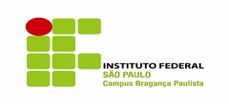 INSTITUTO FEDERAL DE EDUCAÇÃO, CIÊNCIA E TECNOLOGIA DE SÃO PAULOCurso de Pós-Graduação Lato Sensu em nível de Especialização em Gestão Estratégica de Tecnologia da InformaçãoEDITAL IFSP No 238/2019AUTODECLARAÇÃO ÉTNICO RACIALNome do Candidato:Nome do Candidato:Nº. de Inscrição:Vaga Pretendida:CPF:RG:E-mail:Telefone:INSTITUTO FEDERAL DE EDUCAÇÃO, CIÊNCIA E TECNOLOGIA DE SÃO PAULOCurso de Pós-Graduação Lato Sensu em nível de Especialização em Gestão Estratégica de Tecnologia da InformaçãoEDITAL IFSP No 238/2019DECLARAÇÃO PARA CONCORRER ÀS VAGAS RESERVADAS ÀS PESSOAS COM DEFICIÊNCIANome do Candidato:Nome do Candidato:Nº. de Inscrição: Nº. de Inscrição: CPF:RG:E-mail:Telefone:INSTITUTO FEDERAL DE EDUCAÇÃO, CIÊNCIA E TECNOLOGIA DE SÃO PAULOCurso de Pós-Graduação Lato Sensu em Gestão Estratégica de Tecnologia da InformaçãoCole aqui a sua FOTO(não usar fotodigital)INSTITUTO FEDERAL DE EDUCAÇÃO, CIÊNCIA E TECNOLOGIA DE SÃO PAULOCurso de Pós-Graduação Lato Sensu em nível de Especialização em Gestão Estratégica de Tecnologia da InformaçãoEDITAL No 238/2019Nome CompletoNome CompletoNome CompletoEndereçoEndereçoEndereçoComplementoBairroBairroCidadeCEPUFTelefoneE-mailE-mailStrictoSensuNome do CursoNome do CursoNome do CursoNome do CursoNome do CursoNome do CursoStrictoSensuInício (mês/ano)Início (mês/ano)Conclusão (mês/ano)Conclusão (mês/ano)Conclusão (mês/ano)Conclusão (mês/ano)StrictoSensuInstituiçãoInstituiçãoInstituiçãoInstituiçãoInstituiçãoInstituiçãoStrictoSensuCidadeCidadeCidadeUFUFPaísLatoSensuNome do CursoNome do CursoNome do CursoNome do CursoNome do CursoNome do CursoLatoSensuInício (mês/ano)Conclusão (mês/ano)Conclusão (mês/ano)Conclusão (mês/ano)Carga Horária (horas)Carga Horária (horas)LatoSensuInstituiçãoInstituiçãoInstituiçãoInstituiçãoInstituiçãoInstituiçãoLatoSensuCidadeCidadeCidadeUFUFPaísGraduação1Nome do CursoNome do CursoNome do CursoNome do CursoNome do CursoNome do CursoGraduação1Início (mês/ano)Início (mês/ano)Conclusão (mês/ano)Conclusão (mês/ano)Conclusão (mês/ano)Conclusão (mês/ano)Graduação1InstituiçãoInstituiçãoInstituiçãoInstituiçãoInstituiçãoInstituiçãoGraduação1CidadeCidadeCidadeUFUFPaísGraduação2Nome do CursoNome do CursoNome do CursoNome do CursoNome do CursoNome do CursoGraduação2Início (mês/ano)Início (mês/ano)Conclusão (mês/ano)Conclusão (mês/ano)Conclusão (mês/ano)Conclusão (mês/ano)Graduação2InstituiçãoInstituiçãoInstituiçãoInstituiçãoInstituiçãoInstituiçãoGraduação2CidadeCidadeCidadeUFUFPaísAtuação Profissional(para cada atividade, é obrigatório citar nome da organização, natureza das atividades, mês/ano de início e de término de cada atividade, número de meses)Atuação Profissional(para cada atividade, é obrigatório citar nome da organização, natureza das atividades, mês/ano de início e de término de cada atividade, número de meses)Atuação Profissional(para cada atividade, é obrigatório citar nome da organização, natureza das atividades, mês/ano de início e de término de cada atividade, número de meses)Atuação Profissional(para cada atividade, é obrigatório citar nome da organização, natureza das atividades, mês/ano de início e de término de cada atividade, número de meses)I - Gestão de equipes na área de Tecnologia da InformaçãoI - Gestão de equipes na área de Tecnologia da InformaçãoI - Gestão de equipes na área de Tecnologia da InformaçãoI - Gestão de equipes na área de Tecnologia da InformaçãoInício (mês/ano)Término (mês/ano)Número de mesesNatureza das atividadesOrganizaçãoOrganizaçãoOrganizaçãoOrganizaçãoII - Atividade profissional na área de Tecnologia da InformaçãoII - Atividade profissional na área de Tecnologia da InformaçãoII - Atividade profissional na área de Tecnologia da InformaçãoII - Atividade profissional na área de Tecnologia da InformaçãoInício (mês/ano)Término (mês/ano)Número de mesesNatureza das atividadesOrganizaçãoOrganizaçãoOrganizaçãoOrganizaçãoIII - Gestão de equipes em áreas não relacionadas à Tecnologia da InformaçãoIII - Gestão de equipes em áreas não relacionadas à Tecnologia da InformaçãoIII - Gestão de equipes em áreas não relacionadas à Tecnologia da InformaçãoIII - Gestão de equipes em áreas não relacionadas à Tecnologia da InformaçãoInício (mês/ano)Término (mês/ano)Número de mesesNatureza das atividadesOrganizaçãoOrganizaçãoOrganizaçãoOrganizaçãoIV - Atividade profissional em áreas não relacionadas à Tecnologia da InformaçãoIV - Atividade profissional em áreas não relacionadas à Tecnologia da InformaçãoIV - Atividade profissional em áreas não relacionadas à Tecnologia da InformaçãoIV - Atividade profissional em áreas não relacionadas à Tecnologia da InformaçãoInício (mês/ano)Término (mês/ano)Número de mesesNatureza das atividadesOrganizaçãoOrganizaçãoOrganizaçãoOrganizaçãoLivros ou capítulo de livrosArtigos publicados em periódico acadêmicoArtigos publicados em anais de congressoProjetos de Iniciação Cientifica (Incluir período, instituição, título do projeto e demais informações do projeto)USO INTERNO:Inscrição nº: ______INSTITUTO FEDERAL DE EDUCAÇÃO, CIÊNCIA E TECNOLOGIA DE SÃO PAULOCurso de Pós-Graduação Lato Sensu em nível de Especialização em Gestão Estratégica de Tecnologia da InformaçãoEDITAL No 238/2019 - PROTOCOLO DE INSCRIÇÃOVIA DO(A) CANDIDATO(A)RECEBIDO POR:ASSINATURA E CARIMBO – CRA do Câmpus Bragança PaulistaUSO INTERNO:Inscrição nº: ______INSTITUTO FEDERAL DE EDUCAÇÃO, CIÊNCIA E TECNOLOGIA DE SÃO PAULOCurso de Pós-Graduação Lato Sensu em nível de Especialização em Gestão Estratégica de Tecnologia da InformaçãoEDITAL Nº 238/2019 - PROTOCOLO DE INSCRIÇÃOVIA DA CRA DO CÂMPUS BRAGANÇA PAULISTARECEBIDO POR:ASSINATURA E CARIMBO – CRA do Câmpus Bragança PaulistaINSTITUTO FEDERAL DE EDUCAÇÃO, CIÊNCIA E TECNOLOGIA DE SÃO PAULOCurso de Pós-Graduação Lato Sensu em nível de Especialização em Gestão Estratégica de Tecnologia da InformaçãoEDITAL No 238/2019FORMULÁRIO DE INTERPOSIÇÃO DE RECURSOEDITAL No 238/2019 - INTERPOSIÇÃO DE RECURSONOME: _________________________________________________________________CPF____________________ E-mail: _________________________________________DATA DO RECURSO: ______/______/_______RECEBIDO POR:_________________________________________________________ 		           ASSINATURA E CARIMBO – CRA do Câmpus Bragança PaulistaINSTITUTO FEDERAL DE EDUCAÇÃO, CIÊNCIA E TECNOLOGIA DE SÃO PAULOCurso de Pós-Graduação Lato Sensu em nível de Especialização em Gestão Estratégica de Tecnologia da InformaçãoEDITAL No 238/2019 REQUERIMENTO DE INCLUSÃO E USO DO “NOME SOCIAL”IMPORTANTE: Ao assinar este requerimento, o(a) candidato(a) declara sua expressa concordância em relação ao enquadramento de sua situação. As informações aqui prestadas são de inteira responsabilidade do(a) candidato(a), que poderá responder judicialmente em caso de apresentação de dados comprovadamente falsos.INSTITUTO FEDERAL DE EDUCAÇÃO, CIÊNCIA E TECNOLOGIA DE SÃO PAULOCurso de Pós-Graduação Lato Sensu em nível de Especialização em Gestão Estratégica de Tecnologia da InformaçãoDECLARAÇÃO DE INSCRIÇÃO CONDICIONALEDITAL IFSP No 238/2019